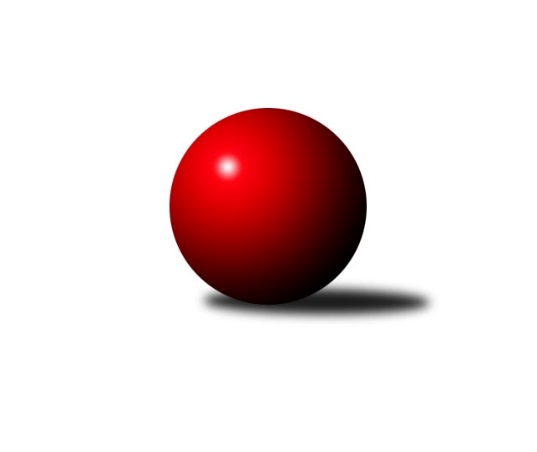 Č.8Ročník 2021/2022	24.5.2024 Okresní přebor Ostrava 2021/2022Statistika 8. kolaTabulka družstev:		družstvo	záp	výh	rem	proh	skore	sety	průměr	body	plné	dorážka	chyby	1.	TJ Sokol Dobroslavice	6	6	0	0	40.0 : 8.0 	(50.0 : 22.0)	2484	12	1718	766	38.7	2.	TJ Sokol Bohumín D	7	5	0	2	31.0 : 25.0 	(43.0 : 41.0)	2398	10	1699	699	63.4	3.	TJ Sokol Bohumín E	7	4	1	2	31.0 : 25.0 	(43.0 : 41.0)	2326	9	1644	682	60.6	4.	SKK Ostrava C	7	4	0	3	26.0 : 30.0 	(39.5 : 44.5)	2288	8	1623	665	61.6	5.	SKK Ostrava B	6	3	1	2	26.0 : 22.0 	(40.0 : 32.0)	2322	7	1638	684	63.7	6.	TJ Unie Hlubina C	7	2	0	5	24.5 : 31.5 	(41.5 : 42.5)	2342	4	1665	677	60.1	7.	TJ VOKD Poruba C	7	2	0	5	24.0 : 32.0 	(40.0 : 44.0)	2362	4	1674	688	60.7	8.	TJ Michálkovice  B	7	1	2	4	24.0 : 32.0 	(38.5 : 45.5)	2246	4	1598	649	63.7	9.	TJ Unie Hlubina E	8	2	0	6	21.5 : 42.5 	(36.5 : 59.5)	2244	4	1633	611	70.3Tabulka doma:		družstvo	záp	výh	rem	proh	skore	sety	průměr	body	maximum	minimum	1.	SKK Ostrava B	4	3	1	0	23.0 : 9.0 	(32.0 : 16.0)	2208	7	2335	2078	2.	TJ Sokol Dobroslavice	3	3	0	0	19.0 : 5.0 	(23.0 : 13.0)	2446	6	2478	2425	3.	TJ Sokol Bohumín D	4	3	0	1	20.0 : 12.0 	(26.0 : 22.0)	2368	6	2434	2307	4.	TJ Sokol Bohumín E	3	2	1	0	16.0 : 8.0 	(23.0 : 13.0)	2436	5	2447	2430	5.	SKK Ostrava C	4	2	0	2	15.0 : 17.0 	(24.0 : 24.0)	2239	4	2300	2213	6.	TJ Unie Hlubina C	5	2	0	3	18.5 : 21.5 	(30.5 : 29.5)	2520	4	2639	2408	7.	TJ VOKD Poruba C	2	1	0	1	8.0 : 8.0 	(14.0 : 10.0)	2317	2	2402	2231	8.	TJ Unie Hlubina E	3	1	0	2	11.0 : 13.0 	(20.0 : 16.0)	2483	2	2506	2453	9.	TJ Michálkovice  B	3	1	0	2	11.0 : 13.0 	(19.5 : 16.5)	2281	2	2315	2259Tabulka venku:		družstvo	záp	výh	rem	proh	skore	sety	průměr	body	maximum	minimum	1.	TJ Sokol Dobroslavice	3	3	0	0	21.0 : 3.0 	(27.0 : 9.0)	2497	6	2675	2356	2.	TJ Sokol Bohumín D	3	2	0	1	11.0 : 13.0 	(17.0 : 19.0)	2413	4	2582	2271	3.	SKK Ostrava C	3	2	0	1	11.0 : 13.0 	(15.5 : 20.5)	2313	4	2421	2265	4.	TJ Sokol Bohumín E	4	2	0	2	15.0 : 17.0 	(20.0 : 28.0)	2309	4	2512	2117	5.	TJ Michálkovice  B	4	0	2	2	13.0 : 19.0 	(19.0 : 29.0)	2235	2	2451	2166	6.	TJ VOKD Poruba C	5	1	0	4	16.0 : 24.0 	(26.0 : 34.0)	2377	2	2482	2222	7.	TJ Unie Hlubina E	5	1	0	4	10.5 : 29.5 	(16.5 : 43.5)	2244	2	2484	2086	8.	TJ Unie Hlubina C	2	0	0	2	6.0 : 10.0 	(11.0 : 13.0)	2253	0	2296	2210	9.	SKK Ostrava B	2	0	0	2	3.0 : 13.0 	(8.0 : 16.0)	2380	0	2454	2305Tabulka podzimní části:		družstvo	záp	výh	rem	proh	skore	sety	průměr	body	doma	venku	1.	TJ Sokol Dobroslavice	6	6	0	0	40.0 : 8.0 	(50.0 : 22.0)	2484	12 	3 	0 	0 	3 	0 	0	2.	TJ Sokol Bohumín D	7	5	0	2	31.0 : 25.0 	(43.0 : 41.0)	2398	10 	3 	0 	1 	2 	0 	1	3.	TJ Sokol Bohumín E	7	4	1	2	31.0 : 25.0 	(43.0 : 41.0)	2326	9 	2 	1 	0 	2 	0 	2	4.	SKK Ostrava C	7	4	0	3	26.0 : 30.0 	(39.5 : 44.5)	2288	8 	2 	0 	2 	2 	0 	1	5.	SKK Ostrava B	6	3	1	2	26.0 : 22.0 	(40.0 : 32.0)	2322	7 	3 	1 	0 	0 	0 	2	6.	TJ Unie Hlubina C	7	2	0	5	24.5 : 31.5 	(41.5 : 42.5)	2342	4 	2 	0 	3 	0 	0 	2	7.	TJ VOKD Poruba C	7	2	0	5	24.0 : 32.0 	(40.0 : 44.0)	2362	4 	1 	0 	1 	1 	0 	4	8.	TJ Michálkovice  B	7	1	2	4	24.0 : 32.0 	(38.5 : 45.5)	2246	4 	1 	0 	2 	0 	2 	2	9.	TJ Unie Hlubina E	8	2	0	6	21.5 : 42.5 	(36.5 : 59.5)	2244	4 	1 	0 	2 	1 	0 	4Tabulka jarní části:		družstvo	záp	výh	rem	proh	skore	sety	průměr	body	doma	venku	1.	TJ Sokol Bohumín E	0	0	0	0	0.0 : 0.0 	(0.0 : 0.0)	0	0 	0 	0 	0 	0 	0 	0 	2.	TJ Michálkovice  B	0	0	0	0	0.0 : 0.0 	(0.0 : 0.0)	0	0 	0 	0 	0 	0 	0 	0 	3.	TJ Sokol Dobroslavice	0	0	0	0	0.0 : 0.0 	(0.0 : 0.0)	0	0 	0 	0 	0 	0 	0 	0 	4.	SKK Ostrava C	0	0	0	0	0.0 : 0.0 	(0.0 : 0.0)	0	0 	0 	0 	0 	0 	0 	0 	5.	TJ Sokol Bohumín D	0	0	0	0	0.0 : 0.0 	(0.0 : 0.0)	0	0 	0 	0 	0 	0 	0 	0 	6.	TJ VOKD Poruba C	0	0	0	0	0.0 : 0.0 	(0.0 : 0.0)	0	0 	0 	0 	0 	0 	0 	0 	7.	TJ Unie Hlubina C	0	0	0	0	0.0 : 0.0 	(0.0 : 0.0)	0	0 	0 	0 	0 	0 	0 	0 	8.	TJ Unie Hlubina E	0	0	0	0	0.0 : 0.0 	(0.0 : 0.0)	0	0 	0 	0 	0 	0 	0 	0 	9.	SKK Ostrava B	0	0	0	0	0.0 : 0.0 	(0.0 : 0.0)	0	0 	0 	0 	0 	0 	0 	0 Zisk bodů pro družstvo:		jméno hráče	družstvo	body	zápasy	v %	dílčí body	sety	v %	1.	Lubomír Richter 	TJ Sokol Bohumín E 	7	/	7	(100%)	11	/	14	(79%)	2.	Lukáš Modlitba 	TJ Sokol Bohumín E 	7	/	7	(100%)	11	/	14	(79%)	3.	Libor Pšenica 	TJ Michálkovice  B 	6	/	6	(100%)	10	/	12	(83%)	4.	Jiří Koloděj 	SKK Ostrava B 	6	/	6	(100%)	10	/	12	(83%)	5.	Lumír Kocián 	TJ Sokol Dobroslavice 	6	/	6	(100%)	10	/	12	(83%)	6.	Ivo Kovařík 	TJ Sokol Dobroslavice 	6	/	6	(100%)	10	/	12	(83%)	7.	Karel Kuchař 	TJ Sokol Dobroslavice 	5	/	5	(100%)	8	/	10	(80%)	8.	Jan Ščerba 	TJ Michálkovice  B 	5	/	6	(83%)	9.5	/	12	(79%)	9.	Václav Rábl 	TJ Sokol Dobroslavice 	5	/	6	(83%)	9	/	12	(75%)	10.	Veronika Rybářová 	TJ Unie Hlubina E 	5	/	6	(83%)	7	/	12	(58%)	11.	Jaroslav Hrabuška 	TJ VOKD Poruba C 	5	/	7	(71%)	10	/	14	(71%)	12.	Petr Kuttler 	TJ Sokol Bohumín D 	5	/	7	(71%)	10	/	14	(71%)	13.	Miroslav Heczko 	SKK Ostrava C 	5	/	7	(71%)	9.5	/	14	(68%)	14.	Hana Zaškolná 	TJ Sokol Bohumín D 	5	/	7	(71%)	8	/	14	(57%)	15.	Josef Navalaný 	TJ Unie Hlubina C 	4.5	/	7	(64%)	7	/	14	(50%)	16.	Martin Futerko 	SKK Ostrava C 	4	/	5	(80%)	8	/	10	(80%)	17.	Michaela Černá 	TJ Unie Hlubina C 	4	/	5	(80%)	8	/	10	(80%)	18.	Miroslav Koloděj 	SKK Ostrava B 	4	/	6	(67%)	10	/	12	(83%)	19.	Jaroslav Čapek 	SKK Ostrava B 	4	/	6	(67%)	6	/	12	(50%)	20.	Miroslava Ševčíková 	TJ Sokol Bohumín E 	4	/	7	(57%)	7	/	14	(50%)	21.	Václav Kladiva 	TJ Sokol Bohumín D 	4	/	7	(57%)	6	/	14	(43%)	22.	Alena Koběrová 	TJ Unie Hlubina E 	4	/	8	(50%)	7	/	16	(44%)	23.	Helena Martinčáková 	TJ VOKD Poruba C 	3	/	4	(75%)	5	/	8	(63%)	24.	Zdeněk Štefek 	TJ Sokol Dobroslavice 	3	/	5	(60%)	6	/	10	(60%)	25.	Roman Klímek 	TJ VOKD Poruba C 	3	/	6	(50%)	7	/	12	(58%)	26.	Tomáš Polášek 	SKK Ostrava B 	3	/	6	(50%)	7	/	12	(58%)	27.	Michal Borák 	TJ Michálkovice  B 	3	/	6	(50%)	6	/	12	(50%)	28.	Blažena Kolodějová 	SKK Ostrava B 	3	/	6	(50%)	6	/	12	(50%)	29.	Jan Petrovič 	TJ Unie Hlubina E 	3	/	6	(50%)	5.5	/	12	(46%)	30.	Miroslav Futerko 	SKK Ostrava C 	3	/	7	(43%)	7	/	14	(50%)	31.	Jiří Číž 	TJ VOKD Poruba C 	3	/	7	(43%)	6	/	14	(43%)	32.	Lenka Raabová 	TJ Unie Hlubina C 	2	/	3	(67%)	4	/	6	(67%)	33.	Josef Hájek 	TJ Unie Hlubina C 	2	/	3	(67%)	4	/	6	(67%)	34.	Karel Ridl 	TJ Sokol Dobroslavice 	2	/	3	(67%)	3	/	6	(50%)	35.	Libor Radomský 	TJ VOKD Poruba C 	2	/	3	(67%)	3	/	6	(50%)	36.	Miroslav Paloc 	TJ Sokol Bohumín D 	2	/	4	(50%)	5	/	8	(63%)	37.	David Zahradník 	TJ Sokol Bohumín E 	2	/	4	(50%)	4	/	8	(50%)	38.	Josef Kyjovský 	TJ Unie Hlubina C 	2	/	4	(50%)	3	/	8	(38%)	39.	Oldřich Stolařík 	SKK Ostrava C 	2	/	4	(50%)	3	/	8	(38%)	40.	Zdeněk Franěk 	TJ Sokol Bohumín D 	2	/	4	(50%)	2	/	8	(25%)	41.	Oldřich Neuverth 	TJ Unie Hlubina C 	2	/	5	(40%)	3.5	/	10	(35%)	42.	Antonín Chalcář 	TJ VOKD Poruba C 	2	/	5	(40%)	3	/	10	(30%)	43.	Libor Mendlík 	TJ Unie Hlubina E 	2	/	5	(40%)	3	/	10	(30%)	44.	Radek Říman 	TJ Michálkovice  B 	2	/	6	(33%)	5	/	12	(42%)	45.	Markéta Kohutková 	TJ Sokol Bohumín D 	2	/	7	(29%)	7	/	14	(50%)	46.	Jakub Kožík 	SKK Ostrava C 	2	/	7	(29%)	4	/	14	(29%)	47.	František Tříska 	TJ Unie Hlubina E 	2	/	8	(25%)	5	/	16	(31%)	48.	Daniel Herák 	TJ Unie Hlubina E 	1.5	/	7	(21%)	4	/	14	(29%)	49.	Pavel Hrnčíř 	TJ Unie Hlubina C 	1	/	1	(100%)	2	/	2	(100%)	50.	Richard Šimek 	TJ VOKD Poruba C 	1	/	2	(50%)	2	/	4	(50%)	51.	Martin Třečák 	TJ Sokol Dobroslavice 	1	/	3	(33%)	3	/	6	(50%)	52.	Filip Országh 	TJ Unie Hlubina C 	1	/	3	(33%)	3	/	6	(50%)	53.	Hana Vlčková 	TJ Michálkovice  B 	1	/	3	(33%)	2	/	6	(33%)	54.	Ondřej Valošek 	TJ Unie Hlubina C 	1	/	4	(25%)	3	/	8	(38%)	55.	Radomíra Kašková 	TJ Michálkovice  B 	1	/	4	(25%)	3	/	8	(38%)	56.	Andrea Rojová 	TJ Sokol Bohumín E 	1	/	4	(25%)	1	/	8	(13%)	57.	Janka Sliwková 	TJ Sokol Bohumín E 	1	/	5	(20%)	5	/	10	(50%)	58.	Miroslav Futerko 	SKK Ostrava C 	1	/	5	(20%)	3	/	10	(30%)	59.	Vlastimil Pacut 	TJ Sokol Bohumín D 	1	/	6	(17%)	5	/	12	(42%)	60.	František Deingruber 	SKK Ostrava C 	1	/	6	(17%)	4	/	12	(33%)	61.	Jiří Adamus 	TJ VOKD Poruba C 	1	/	6	(17%)	4	/	12	(33%)	62.	Martin Ševčík 	TJ Sokol Bohumín E 	1	/	6	(17%)	4	/	12	(33%)	63.	David Mičúnek 	TJ Unie Hlubina E 	0	/	1	(0%)	1	/	2	(50%)	64.	Rostislav Hrbáč 	SKK Ostrava B 	0	/	1	(0%)	0	/	2	(0%)	65.	Radmila Pastvová 	TJ Michálkovice  B 	0	/	1	(0%)	0	/	2	(0%)	66.	René Gazdík 	TJ Sokol Dobroslavice 	0	/	2	(0%)	1	/	4	(25%)	67.	Lubomír Jančar 	TJ Unie Hlubina E 	0	/	2	(0%)	1	/	4	(25%)	68.	Antonín Pálka 	SKK Ostrava B 	0	/	2	(0%)	1	/	4	(25%)	69.	Vojtěch Turlej 	TJ VOKD Poruba C 	0	/	2	(0%)	0	/	4	(0%)	70.	Adam Klištinec 	TJ Unie Hlubina C 	0	/	2	(0%)	0	/	4	(0%)	71.	František Modlitba 	TJ Sokol Bohumín E 	0	/	2	(0%)	0	/	4	(0%)	72.	Jiří Břeska 	TJ Michálkovice  B 	0	/	3	(0%)	1	/	6	(17%)	73.	Martin Gužík 	TJ Unie Hlubina C 	0	/	3	(0%)	1	/	6	(17%)	74.	Pavel Kubina 	SKK Ostrava B 	0	/	3	(0%)	0	/	6	(0%)	75.	Roman Raška 	TJ Michálkovice  B 	0	/	3	(0%)	0	/	6	(0%)	76.	Josef Paulus 	TJ Michálkovice  B 	0	/	4	(0%)	2	/	8	(25%)	77.	Radovan Kysučan 	TJ Unie Hlubina E 	0	/	5	(0%)	3	/	10	(30%)Průměry na kuželnách:		kuželna	průměr	plné	dorážka	chyby	výkon na hráče	1.	TJ Unie Hlubina, 1-2	2513	1780	733	56.3	(418.9)	2.	TJ Sokol Dobroslavice, 1-2	2374	1666	707	50.3	(395.7)	3.	TJ Sokol Bohumín, 1-4	2367	1690	676	65.6	(394.6)	4.	TJ Michalkovice, 1-2	2288	1627	661	59.8	(381.4)	5.	TJ VOKD Poruba, 1-4	2270	1604	666	71.5	(378.4)	6.	SKK Ostrava, 1-2	2225	1570	654	59.1	(371.0)Nejlepší výkony na kuželnách:TJ Unie Hlubina, 1-2TJ Sokol Dobroslavice	2675	3. kolo	Petr Kuttler 	TJ Sokol Bohumín D	503	2. koloTJ Unie Hlubina C	2639	5. kolo	Ivo Kovařík 	TJ Sokol Dobroslavice	488	3. koloTJ Sokol Bohumín D	2582	6. kolo	Václav Rábl 	TJ Sokol Dobroslavice	485	3. koloTJ Unie Hlubina C	2567	6. kolo	Lenka Raabová 	TJ Unie Hlubina C	476	5. koloTJ Unie Hlubina C	2550	8. kolo	Petr Kuttler 	TJ Sokol Bohumín D	470	6. koloTJ Sokol Bohumín D	2527	2. kolo	Martin Třečák 	TJ Sokol Dobroslavice	459	3. koloTJ Sokol Bohumín E	2512	7. kolo	František Tříska 	TJ Unie Hlubina E	457	7. koloTJ Unie Hlubina E	2506	7. kolo	David Zahradník 	TJ Sokol Bohumín E	452	7. koloTJ Unie Hlubina E	2491	4. kolo	Ondřej Valošek 	TJ Unie Hlubina C	450	5. koloTJ Unie Hlubina E	2484	1. kolo	Jan Petrovič 	TJ Unie Hlubina E	449	1. koloTJ Sokol Dobroslavice, 1-2TJ Sokol Dobroslavice	2478	8. kolo	Lumír Kocián 	TJ Sokol Dobroslavice	458	6. koloTJ Sokol Dobroslavice	2434	4. kolo	Ivo Kovařík 	TJ Sokol Dobroslavice	454	8. koloTJ Sokol Dobroslavice	2425	6. kolo	Lumír Kocián 	TJ Sokol Dobroslavice	446	8. koloTJ VOKD Poruba C	2399	6. kolo	Ivo Kovařík 	TJ Sokol Dobroslavice	434	4. koloTJ Sokol Bohumín D	2271	4. kolo	Ivo Kovařík 	TJ Sokol Dobroslavice	426	6. koloTJ Unie Hlubina E	2237	8. kolo	Václav Rábl 	TJ Sokol Dobroslavice	422	4. kolo		. kolo	Jaroslav Hrabuška 	TJ VOKD Poruba C	418	6. kolo		. kolo	Roman Klímek 	TJ VOKD Poruba C	418	6. kolo		. kolo	Petr Kuttler 	TJ Sokol Bohumín D	416	4. kolo		. kolo	Karel Kuchař 	TJ Sokol Dobroslavice	412	6. koloTJ Sokol Bohumín, 1-4TJ Michálkovice  B	2451	6. kolo	Martin Futerko 	SKK Ostrava C	486	8. koloTJ Sokol Bohumín E	2447	4. kolo	Miroslav Heczko 	SKK Ostrava C	464	8. koloTJ Sokol Bohumín D	2434	3. kolo	Petr Kuttler 	TJ Sokol Bohumín D	462	3. koloTJ Sokol Bohumín E	2431	2. kolo	Hana Zaškolná 	TJ Sokol Bohumín D	452	3. koloTJ Sokol Bohumín E	2430	6. kolo	Miroslava Ševčíková 	TJ Sokol Bohumín E	450	2. koloSKK Ostrava C	2421	8. kolo	Jiří Koloděj 	SKK Ostrava B	449	7. koloTJ Sokol Bohumín D	2408	8. kolo	Jan Ščerba 	TJ Michálkovice  B	449	6. koloTJ Sokol Bohumín E	2346	3. kolo	Lukáš Modlitba 	TJ Sokol Bohumín E	446	6. koloTJ Sokol Bohumín D	2324	7. kolo	Petr Kuttler 	TJ Sokol Bohumín D	441	1. koloTJ Sokol Bohumín D	2307	1. kolo	Lukáš Modlitba 	TJ Sokol Bohumín E	439	2. koloTJ Michalkovice, 1-2TJ Sokol Dobroslavice	2460	7. kolo	Libor Pšenica 	TJ Michálkovice  B	447	7. koloTJ Michálkovice  B	2315	5. kolo	Karel Ridl 	TJ Sokol Dobroslavice	417	7. koloTJ Michálkovice  B	2270	7. kolo	Ivo Kovařík 	TJ Sokol Dobroslavice	417	7. koloSKK Ostrava C	2265	2. kolo	Radek Říman 	TJ Michálkovice  B	410	2. koloTJ Michálkovice  B	2259	2. kolo	Václav Rábl 	TJ Sokol Dobroslavice	409	7. koloTJ Unie Hlubina E	2163	5. kolo	Lumír Kocián 	TJ Sokol Dobroslavice	406	7. kolo		. kolo	Karel Kuchař 	TJ Sokol Dobroslavice	406	7. kolo		. kolo	Jan Ščerba 	TJ Michálkovice  B	406	2. kolo		. kolo	Miroslav Heczko 	SKK Ostrava C	405	2. kolo		. kolo	Martin Třečák 	TJ Sokol Dobroslavice	405	7. koloTJ VOKD Poruba, 1-4TJ VOKD Poruba C	2402	3. kolo	Lukáš Modlitba 	TJ Sokol Bohumín E	466	5. koloTJ Sokol Bohumín E	2260	5. kolo	Libor Pšenica 	TJ Michálkovice  B	465	3. koloTJ VOKD Poruba C	2231	5. kolo	Roman Klímek 	TJ VOKD Poruba C	464	3. koloTJ Michálkovice  B	2189	3. kolo	Miroslava Ševčíková 	TJ Sokol Bohumín E	420	5. kolo		. kolo	Richard Šimek 	TJ VOKD Poruba C	413	3. kolo		. kolo	Jaroslav Hrabuška 	TJ VOKD Poruba C	405	5. kolo		. kolo	Lubomír Richter 	TJ Sokol Bohumín E	400	5. kolo		. kolo	Roman Klímek 	TJ VOKD Poruba C	392	5. kolo		. kolo	Helena Martinčáková 	TJ VOKD Poruba C	388	3. kolo		. kolo	Jaroslav Hrabuška 	TJ VOKD Poruba C	387	3. koloSKK Ostrava, 1-2TJ Sokol Dobroslavice	2484	1. kolo	Ivo Kovařík 	TJ Sokol Dobroslavice	448	5. koloTJ Sokol Dobroslavice	2356	5. kolo	Jiří Koloděj 	SKK Ostrava B	436	6. koloSKK Ostrava B	2335	6. kolo	Radovan Kysučan 	TJ Unie Hlubina E	432	6. koloTJ VOKD Poruba C	2305	1. kolo	Lumír Kocián 	TJ Sokol Dobroslavice	427	1. koloSKK Ostrava C	2300	1. kolo	Jiří Koloděj 	SKK Ostrava B	424	8. koloSKK Ostrava B	2266	2. kolo	Roman Klímek 	TJ VOKD Poruba C	421	1. koloSKK Ostrava B	2233	1. kolo	Karel Kuchař 	TJ Sokol Dobroslavice	420	1. koloSKK Ostrava C	2224	5. kolo	Jiří Koloděj 	SKK Ostrava B	420	2. koloTJ VOKD Poruba C	2222	2. kolo	Jiří Koloděj 	SKK Ostrava B	420	4. koloSKK Ostrava C	2219	7. kolo	Miroslav Koloděj 	SKK Ostrava B	419	2. koloČetnost výsledků:	7.0 : 1.0	7x	6.0 : 2.0	6x	5.0 : 3.0	5x	4.0 : 4.0	2x	3.0 : 5.0	5x	2.0 : 6.0	2x	1.5 : 6.5	1x	1.0 : 7.0	3x	0.0 : 8.0	1x